POZIV ZA DOSTAVU PONUDENARUČITELJ:TRGOVAČKI SUD U OSIJEKUSjedište: Osijek, Zagrebačka br. 2OIB: 37588811552Kontakt osoba: Jasmina BekavacTelefon/telefaks: 031 285-589, 207-600Adresa e-pošta: ured.predsjednika@tsos.pravosudje.hrInternet adresa: https://sudovi.hr/hr/tsosPODACI O POSTUPKU JAVNE NABAVEVrsta postupka nabave:			Jednostavna nabavaVrsta ugovora o nabavi:			Ugovor o nabavi/narudžbenicaEvidencijski broj nabave: 2/2021		40.000,00 kn bez PDV-aOPIS PREDMETA NABAVEPredmet nabave:uredski materijal (papir, ostali uredski materijal i tiskani materijal)SPECIFIKACIJA PREDMETA NABAVESpecifikacija odnosno Troškovnik čini popis proizvoda i sastavni je dio ovog Poziva za dostavu ponude. Navede količine su planske vrijednosti godišnje nabave. Naručitelj zadržava pravo izmjene i odstupanja u količinskim vrijednostima robe.OPSEG PONUDEPonuđači mogu podnijeti ponudu samo za sve artikle navedene u troškovniku, dakle u cjelini.UVJETI NABAVEnačin izvršenja: s ponuditeljem čija ponuda bude odabrana sklopit će se ugovor. Isporuka robe iz ugovora obavljat će se promptno, na zahtjev naručitelja sukladno potrebama korisnika, započevši najranije od dana potpisa ugovora/narudžbenicu.rok izvršenja: isporuka je najviše 72 sata (3 radna dana) od primitka pisanog zahtjeva/narudžbenice.rok trajanja ugovora: 1 godinarok valjanosti ponude: 60 danamjesto izvršenja: Trgovački sud u Osijeku, Zagrebačka br. 2, 31000 Osijekrok, način i uvjeti plaćanja: Plaćanje će se izvršiti u skladu s pravilima financijskog poslovanja korisnika državnog proračuna po izvršenoj isporuci, u roku od 30 dana od dana ispostavljanja računa.Predujam je isključen, kao i traženje sredstava osiguranja plaćanja od strane gospodarskog subjekta.cijena ponude: u cijenu ponude bez PDV-a uračunavaju se svi troškovi i popusti ponuditelja; cijenu ponude potrebno je prikazati na način da se iskaže redom; cijena ponude  bez PDV-a, cijena PDV-a, cijena ponude s PDV-om. Cijena ponude piša se brojkama. Ako ponuditelj nije u sastavu PDV-a ili je predmet nabave oslobođen PDV-a u Ponudbenom listu, na mjesto predviđeno za upis cijene ponude s PDV-om, upisuje se isti iznos kao što je upisan na mjestu predviđenom za upis cijene ponude bez PDV-a, a mjesto predviđeno za mjesto upisa PDV-a ostavlja se prazno.Jedinične cijene izražene u troškovniku nepromijenjene su za cijelo vrijeme trajanja ugovora/narudžbenice.kriterij odabira ponude: Naručitelj će kao najpovoljniju ponudu izabrati ponudu s najnižom ukupnom cijenom bez PDV-a.RAZLOZI ISKLJUČENJA PONUDITELJANaručitelj će obvezno isključiti iz postupka nabave:onog ponuditelja koji ne dokaže da nema okolnosti za isključenje iz članka 251. stavka 1. i 2. Zakona o javnoj nabavi.Za dokazivanje nepostojanja okolnosti iz članka 251. Zakona o javnoj nabavi, gospodarski subjekt je dužan u ponudi dostaviti izvod iz kaznene evidencije države sjedišta gospodarskog subjekta i/ili države čiji je državljanin osoba ovlaštena po zakonu za zastupanje pravne osobe gospodarskog subjekta, a u slučaju da ne postoji ili ga nije moguće ishoditi, jednako vrijedni dokument koji izdaje nadležno sudsko ili upravno tijelo u državi sjedišta gospodarskog subjekta odnosno u državi čiji je državljanin osoba ovlaštena po zakonu za zastupanje pravne osobe gospodarskog subjekta.Izvodi ili dokumenti ne smiju biti stariji od tri (3) mjeseca računajući od dana početka postupka javne nabave.Onog ponuditelja koji nije ispunio obveze plaćanja dospjelih poreznih obveza i obveza iz mirovinskog i zdravstvenog osiguranja.Za potrebe dokazivanja naprijed navedenih okolnosti ponuditelj je dužan dostaviti potvrdu porezne uprave o stanju duga.Potvrda ne smije biti starija od 30 dana računajući od dana početka postupka javne nabave.DOKAZ PRAVNE I POSLOVNE SPOSOBNOSTIUpis u sudski, obrtni, strukovni ili drugi odgovarajući registar države poslovnog sjedišta gospodarskog subjekta.Upis u registar dokazuje se odgovarajućim izvodom, koji ne smije biti stariji od tri (3) mjeseca računajući od dana početka javne nabave. Ovim uvjetom gospodarski subjekt mora dokazati da ima registriranu djelatnost u svezi s predmetom nabave.SASTAVNI DIJELOVI PONUDEponudbeni list: mora biti pravilno ispunjen, ovjeren i potpisan od strane ponuditeljadokumenti kojima ponuditelj dokazuje da ne postoje razlozi isključenja:(izvod iz kaznene evidencije ili izjava o nekažnjavanju i potvrda porezne uprave o stanju duga)tražene dokaze o sposobnosti (izvod iz registra)troškovnik: mora biti pravilno ispunjen, ovjeren i potpisan od strane ponuditeljaPonuda zajedno s dokumentacijom izrađuje se na hrvatskom jeziku i latiničnom pismu. Pri izradi ponuditelj se mora pridržavati zahtijeva i uvjeta iz ovog Poziva. Ponuditelj ne smije mijenjati i nadopunjavati tekst poziva, a ponuda mora biti izrađena u papirnatom obliku, otisnuta ili pisana neizbrisivom tintom.Ponuda se izrađuje na način da čini cjelinu. Ako zbog opsega ili drugih objektivnih okolnosti ponuda ne može biti izrađena na način da čini cjelinu, onda se izrađuje u dva ili više dijelova.Ponuda mora biti uvezena u cjelinu na način da se onemogući naknadno vađenje ili umetanje listova ili dijelova ponude (npr. jamstvenikom – vrpcom čija su oba kraja na posljednjoj strani pričvršćena naljepnicom i utisnutim žigom). Stranice ponude se označavaju brojem na način da je vidljiv redni broj stranice i ukupan broj stranica ponude. Ako je ponuda izrađena od više dijelova, stranice se označavaju na način da svaki slijedeći dio započinje radnim brojem koji se nastavlja na redni broj stranice kojim završava prethodni dio.Ako je ponuda izrađena u dva ili više dijelova svaki se dio uvezuje na način da se onemogući naknadno vađenje ili umetanje listova, a ponuditelj mora u sadržaju ponude navesti od koliko se dijelova ponuda sastoji. Dijelove ponude kao što su uzorci, katalozi, mediji i sl. koji ne mogu biti uvezani ponuditelj obilježava nazivom i navodi u sadržaju ponude kao dio ponude.Ispravci u ponudi moraju biti izrađeni na način da ispravljeni tekst ostane vidljiv (čitak) ili dokaziv (npr. nije dopustivo brisanje, premazivanje ili uklanjanje slova ili otisaka). Ispravci moraju uz navod datuma biti potvrđeni potpisom ponuditelja.Naručitelj neće prihvatiti ponudu koja ne ispunjava uvjete i zahtjeve vezane uz predmet nabave iz ovog Poziva.NAČIN DOSTAVE PONUDEMolimo da Vašu ponudu dostavite:rok za dostavu ponude: Ponuda mora biti zaprimljena od strane naručitelja na adresi Trgovačkog suda u Osijeku, Ured predsjednice suda, Zagrebačka br. 2, 31000 Osijek, najkasnije do 3. svibnja 2021. u 14,00 sati.Ponuda dostavljena nakon isteka roka za dostavu ponuda obilježit će se kao zakašnjela te otvorena vratiti pošiljatelju bez odgode.način dostave: Ponude se predaju neposredno ili preporučenom poštanskom pošiljkom na adresu naručitelja, u zatvorenoj omotnici na kojoj mora biti naznačeno:na prednjoj strani:Trgovački sud u OsijekuUred predsjednice sudaZagrebačka br. 231000 OsijekPONUDA ZA NABAVU UREDSKOG MATERIJALA EV. BR: 2/2021"NE OTVARAJ"na poleđini:Naziv i adresa ponuditeljaOSTALOPonuditelj samostalno određuje način dostave ponude i sam snosi rizik eventualnog gubitka odnosno nepravovremene dostave ponude. Objava ovog poziva bit će na internetskoj stranici Trgovačkog suda u Osijeku https://sudovi.hr/hr/tsos dana 23. travnja 2021.Po izboru ponuditelja Naručitelj će svim gospodarskim subjektima koji su dostaviti ponudi, dostaviti istu na dokaziv način (dostavnicom, povratnicom, telefaxom ili e-mailom).							Sudac ovlašten za poslovesudske uprave:mr. sc. Mirjana Baran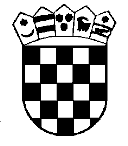      Republika Hrvatska  Trgovački sud u Osijeku   Ured predsjednika suda    Osijek, Zagrebačka 2     Broj: 41-Su-110/2021-3   U Osijeku 23. travnja 2021.